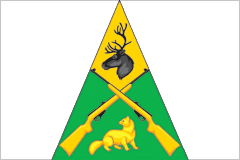 СОВЕТ МУНИЦИПАЛЬНОГО РАЙОНА«ТУНГИРО-ОЛЁКМИНСКИЙ РАЙОН»ЗАБАЙКАЛЬСКОГО КРАЯ	РЕШЕНИЕ	от  «30» апреля  2021 года							        № 269с. ТупикО принятии отчета о реализации годового плана социально-экономического развития муниципального района «Тунгиро-Олёкминский район»   Забайкальского края за 2020 год.	Рассмотрев представленный администрацией муниципального района «Тунгиро-Олёкминский район» отчет о реализации годового плана социально-экономического развития муниципального района «Тунгиро-Олёкминский  район» за 2020 год, руководствуясь ст. 23 Устава муниципального района «Тунгиро-Олёкминский район», Совет муниципального района «Тунгиро-Олёкминский район» решил:Отчет о реализации годового плана  социально-экономического развития муниципального района «Тунгиро-Олёкминский район» за 2020 год - принять к сведению.Рекомендовать администрации муниципального района «Тунгиро-Олёкминский район» обеспечить выполнение показателей плана социально-экономического развития муниципального района «Тунгиро-Олёкминский район» в 2021 г.Настоящее решение направить главе муниципального района «Тунгиро-Олёкминский район» для подписания и опубликования (обнародования).Глава муниципального района«Тунгиро-Олёкминский район»			                               М.Н.Ефанов